For the congress formats
Symposium
Working group
Research ForumPlease do not mention the names of the participants in this document, otherwise no review can take place. When referring to individual presentations, please refer to "Lecture 1", "Lecture 2" etc.For abstracts of individual papers and all other information - including the bibliography - please use the fields provided in the ConfTool-system.Event titleAbstract [max. 4,000 characters incl. spaces]

Template for the mantel abstract for submissions to the 28th DGfE-Congress 2022 at the University of Bremen [mantel abstract: abstract describing the common focus of the group contribution]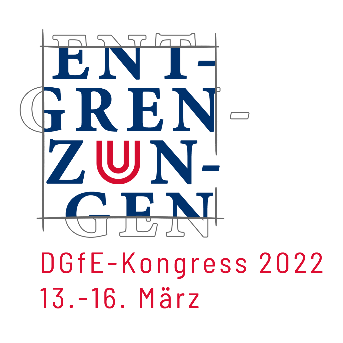 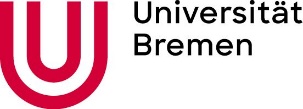 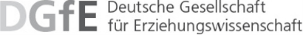 